Roughly split the graph into two regions and perform different regressions on each side. Plot data and regressions.  Label Axis.For a continuous regression: Given ɛ = small number  Find δ > 0 that satisfies Roughly adjust the regressions so the graph is continuous.Plot data and graph the regressions.  Label Axis.BONUSFind the average rate of change between the exterior x-values around x = a using regressionFind the average rate of change between an interior x-values around x = a using regressionFind the average rate of change between the more interior x-values around x = a using regressionFind the instnataneous rate of change at x = a6. Find the derivatives of different regressions using rules at x = x1Choose a regression, evaluate it at x1:  y(x1)=According to the  we expect y to be y(x1)=  of y'(x1)= regression, at x1= with a growth rateChoose a regression, evaluate it at x1:  y(x1)=According to the  we expect y to be y(x1)=  of y'(x1)= regression, at x1= with a growth rateFind the second derivatives of different regressions using rules at x = x1Choose a regression, evaluate it at x1:  y(x1)=According to the  we expect y to be y(x1)= regression, at x1= with a growth rateof y'(x1)= and it is  Make a transformation of your x-values and your y-valuesFind the derivatives of sine regression using rules at x = x1Find the second derivatives of sine regression using rules at x = x1According to the sine  regression with a period of  , atx1=	we expect y to be y(x1)= with a growth rate ofy'(x1)= and it is  15.Find y=0 to identify critical values a1,a2Find y’’(a1) and y”(a2) to determine max/min16. Find y’’=0  to identify inflection points  Did the student take the second derivative and identify concavity for the zero of the cubic regression?	Y’’=0  at –b/(6a): 	Prof. PorterMercer County CollegeFall 2017REGRESSION PROJECT WORK SHEETPart 21.   Roughly plot data and regression.  Label Axis.Find the average rate of change between the first and last x-values using regression1.   Roughly plot data and regression.  Label Axis.Find the average rate of change between the first and last x-values using regression1.   Roughly plot data and regression.  Label Axis.Find the average rate of change between the first and last x-values using regression1.   Roughly plot data and regression.  Label Axis.Find the average rate of change between the first and last x-values using regression1.   Roughly plot data and regression.  Label Axis.Find the average rate of change between the first and last x-values using regression1.   Roughly plot data and regression.  Label Axis.Find the average rate of change between the first and last x-values using regression2. Roughly split the graph into two regions and perform different regressions on each side. Plot data and regressions.  Label Axis.2. Roughly split the graph into two regions and perform different regressions on each side. Plot data and regressions.  Label Axis.2. Roughly split the graph into two regions and perform different regressions on each side. Plot data and regressions.  Label Axis.2. Roughly split the graph into two regions and perform different regressions on each side. Plot data and regressions.  Label Axis.2. Roughly split the graph into two regions and perform different regressions on each side. Plot data and regressions.  Label Axis.2. Roughly split the graph into two regions and perform different regressions on each side. Plot data and regressions.  Label Axis.left regression split at a Y1=vars 5: > > 1: RegEq  /(x≤a)right regressionY2=vars 5: > > 1: RegEq  /(x≥a)Left Regression used:left regression split at a Y1=vars 5: > > 1: RegEq  /(x≤a)right regressionY2=vars 5: > > 1: RegEq  /(x≥a)Right Regression used:Find   Y1(-9999)Y2(9999)lim r(x)xFind   Y1(-9999)Y2(9999)lim r(x)xY1(x)=regression (y2=split regression) Y3=L- ɛY4=L+ ɛCalc 5:intersect  y1 and y3  = x1 Calc 5:intersect  y1(2) and y4  = x2 δ = maximum(|a-x1|,|a- x2|)lim r(x) =LxaY1(x)=regression (y2=split regression) Y3=L- ɛY4=L+ ɛCalc 5:intersect  y1 and y3  = x1 Calc 5:intersect  y1(2) and y4  = x2 δ = maximum(|a-x1|,|a- x2|)Given ɛ =Y1(x)=regression (y2=split regression) Y3=L- ɛY4=L+ ɛCalc 5:intersect  y1 and y3  = x1 Calc 5:intersect  y1(2) and y4  = x2 δ = maximum(|a-x1|,|a- x2|)Find δ =Pick x values in orderPick x values in orderPick x values in orderPick x values in orderPick x values in orderPick x values in orderPick x values in orderPick x values in order{Y1(x1) - Y1(x6)}/{x1 – x6}= msecAverage Rate of Change{Y1(x2) - Y1(x5)}/{x2 – x5}= msecAverage Rate of Change{Y1(x3) - Y1(x4)}/{x3 – x4}= msecAverage Rate of Changenderiv(y1,x,a)or calc 6:dydx  and x =aInstant Rate of ChangeLinear Regression y1=ax+by’= ay’(x1) =Quadratic Regression y2=ax2+bx+cy’= 2ax+by’(x1) =Cubic Regression y3=ax3+bx2+cx+dy’= 3ax2+2bx+cy’(x1) =Quartic Regression y4=ax4+bx3+cx2+dx+ey’=4ax3+3bx2+2cx+dy’(x1) =Exponential y6=a*b^xy’= a*b^x*ln(b)y’(x1) =Ln Regression y7=alnx+by’= a/xy’(x1) =Linear Regression y1=ax+by’’= 0y’’(x1) =Quadratic Regression y2=ax2+bx+cy’’= 2ay’’(x1) =Cubic Regression y3=ax3+bx2+cx+dy’’= 6ax+2by’’(x1) =Quartic Regression y4=ax4+bx3+cx2+dx+ey’’=12ax2+6bx+2cy’’(x1) =New x-values (units)Old x-values(units)Old x-values(units)Old y-values(units)Old y-values(units)New y-values(units)Sine Regression y2=asin(bx+c)+dy’= acos(bx+c)*by’(x1) =Sine Regression y2=asin(bx+c)+dy’’= -asin(bx+c)*b^2y’’(x1) =11. Use the mean value theorem on the two end points OF a regression and identify a point on the graph with a similar slope?12. Was the zero found by using Newton’s Method for by using x=0 or x=1 as an initial guess? Y1=cubicregression0 sto xx-y1/nderv(y1,x,x)stoxiteration 	 iteration 	 iteration 	zero: 	13.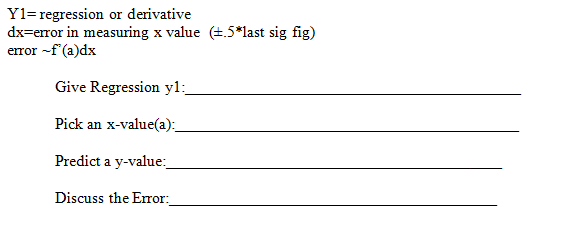 X:Y’Increasing or DeceasingY’’Concavity? Up or DownY’’ at critical PointsMax or Min